____________________________________Iveta Benešová – jednatelka za kupujícího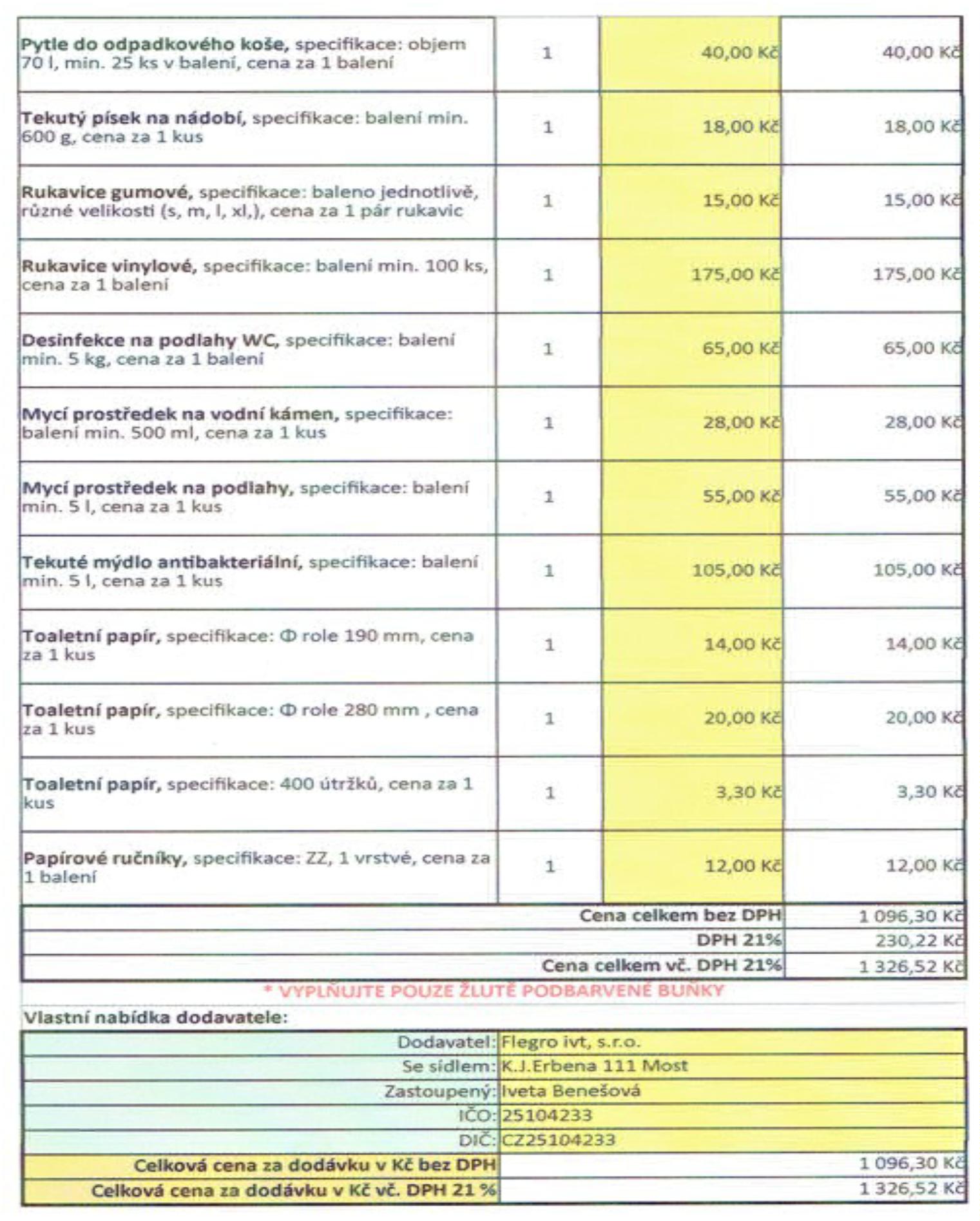 